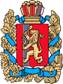 АДМИНИСТРАЦИЯ ОКТЯБРЬСКОГО СЕЛЬСОВЕТАБОГУЧАНСКОГО РАЙОНАКРАСНОЯРСКОГО КРАЯПОСТАНОВЛЕНИЕ 05.11.2020 г.			п.Октябрьский				№ 71-пОб утверждении Положения о Совете профилактики безнадзорности и правонарушений Октябрьского сельсовета Богучанского районаВ целях повышения эффективности системы профилактики правонарушений в Октябрьском сельсовете, в соответствии с Федеральным законом от 24.06.1999 N 120-ФЗ "Об основах 
системы профилактики безнадзорности и правонарушений несовершеннолетних", Федеральным законом от 06.10.2003 № 131-ФЗ «Об общих принципах организации местного самоуправления в  Российской Федерации»,	Законом Красноярского края от 31.10.2002 N 4-608 "О системе профилактики безнадзорности и правонарушений несовершеннолетних", п. 14 ст. 7.1 Уставом Октябрьского сельсовета Богучанского  района,ПОСТАНОВЛЯЮ:1. Создать Совет профилактики безнадзорности и правонарушений Октябрьского сельсовета Богучанского  района.2. Утвердить состав Совета профилактики безнадзорности и правонарушений Октябрьского сельсовета Богучанского района (приложение 1).3.Утвердить Положение о Совете профилактики безнадзорности и правонарушений Октябрьского сельсовета Богучанского района (далее -  Совет) (приложение № 2)4. Утвердить план мероприятий Совета профилактики безнадзорности и правонарушений Октябрьского сельсовета Богучанского района (приложение 3)5. Контроль за выполнением настоящего постановления возложить на заместителя Главы Октябрьского сельсовета.6. Настоящее постановление вступает в силу со дня, следующего за днем официального опубликования в «Вестнике депутатов»Глава Октябрьского сельсовета 	                                                           Р.А.НелькПриложение №1УТВЕРЖДЕНОПостановлением Главы Октябрьского сельсоветаот 05.11.2020 г. № 71-пСостав Совета профилактики безнадзорности и правонарушений Октябрьского сельсовета Богучанского районаПриложение №2УТВЕРЖДЕНОПостановлением Главы администрацииОктябрьскогосельсоветаот 05.11.2020 г. № 71-пПОЛОЖЕНИЕо Совете профилактики безнадзорности и правонарушений Октябрьского сельсовета Богучанского районаОбщие положения1.1 Совет профилактики безнадзорности и правонарушений Октябрьского сельсовета Богучанского района (далее - Совет) является совещательным органом, обеспечивающим взаимодействие органов местного самоуправления, правоохранительных органов, общественных организаций в сфере профилактики безнадзорности и правонарушений среди несовершеннолетних в муниципальном образовании Октябрьский сельсовет.1.2. Совет создается администрацией Октябрьского сельсовета, не является юридическим лицом и осуществляет свою деятельность на безвозмездной основе.1.3. Совет в своей деятельности руководствуется «Всеобщей декларацией прав человека», принятой Генеральной Ассамблеей ООН 10.12.1948, Конвенцией о правах ребенка, одобренной Генеральной Ассамблеей ООН 20.11.1989, Конституцией Российской Федерации,  федеральными законами, указами и распоряжениями Президента Российской Федерации, постановлениями и распоряжениями Правительства Российской Федерации, иными нормативными правовыми актами Российской Федерации, законами и нормативными правовыми актами Красноярского края, муниципальными правовыми актами, а также настоящим Положением.1.4. Совет в своей деятельности взаимодействует с КДН и ЗП Богучанского района и  организует свою работу при участии общественности.Деятельность Совета осуществляется в пределах территории Октябрьского сельсовета Богучанского района.2. Цель и полномочия Совета2.1. Целью создания  Совета является  обеспечение защиты прав, свобод и законных интересов несовершеннолетних  граждан путем предупреждения правонарушений, выявления и устранения причин и условий, способствующих их совершению.2.2. ПолномочияСовета:- анализ полученной информации о случаях проявления конфликтного, негативного и криминального характера в поведении несовершеннолетних, негативного влияния на их родителей (законных представителей) или других лиц, сообщений из правоохранительных органов, комиссии по делам несовершеннолетних и защите их прав (КДН и ЗП), органов здравоохранения;	- разработка и внесение в соответствующие органы предложений по защите прав и законных интересов несовершеннолетних, профилактике их безнадзорности, беспризорности и правонарушений на территории Октябрьского сельсовета;- информирование соответствующих органов о состоянии работы по профилактике безнадзорности, беспризорности и правонарушений несовершеннолетнихна территории Октябрьскогосельсовета;- выявление несовершеннолетних и (или) семей, находящихся в трудной жизненной ситуации, группы риска, подлежащих профилактическому воздействию, организация работы по недопущению их попадания в социально опасное положение, ведение внутрипоселкового учета несовершеннолетних и (их) семей.-проведение индивидуально-профилактической работы с несовершеннолетними, находящимися на внутрипоселковом учете, закрепление за ними наставников из числа лиц авторитетных, способных оказать положительное влияние на несовершеннолетних и их родителей;	- внедрениепримирительных технологий, с целью рассмотрения частных случаев конфликтных ситуаций, связанных с несовершеннолетними;	- оказание содействия органам и учреждениям системы профилактики безнадзорности и правонарушений несовершеннолетних;	- предупреждение жестокого обращения в отношении несовершеннолетних;- профилактика наркомании и алкоголизма;	- профилактика правонарушений среди несовершеннолетних, освобожденных из мест лишения свободы, а также несовершеннолетних, осужденных к наказаниям, не связанным с лишением свободы; - оказание содействия в решении вопросов  трудоустройства и занятости несовершеннолетних, в том числе осужденных к наказаниям, не связанным с лишением свободы;- участие в работе по пропаганде правовых знаний среди населения; - участие в проведении мероприятий, связанных с антиалкогольной пропагандой, с контролем за соблюдением правил торговли спиртными напитками на территории сельсовета;- осуществление в установленном законом порядке контроля, обследования и проверки условий воспитания, обучения, содержания и применение труда несовершеннолетних.3. Организация деятельности Совета профилактики	3.1. Совет осуществляет свою деятельность на общественной основе в соответствии с настоящим Положением и планами работы Совета.	3.2. Руководство деятельностью Совета осуществляет председатель Совета. В отсутствие председателя Совета, обязанности председателя Совета выполняет один из членов Совета, на которого возложены данные обязанности.Секретарь Совета избирается на его первом заседании большинством голосов от числа присутствующих членов Совета.3.3. Число членов Совета определяется в зависимости от объема проводимой работы, но не менее 5 человек. В состав Совета входят представители администрации сельсовета, депутаты Октябрьского сельского Совета депутатов, представители  предприятий, учреждений и организаций, расположенных на территории сельсовета, представители общественности.3.4.Заседания Совета проводятся не менее 1 раза в  месяц.3.5. Председатель Совета:- организует работу Совета;- составляет план работы Совета на год, учитывая мероприятия, содержащиеся в плане работы КДН и ЗП  администрации Богучанского района;- определяет повестку, место и время проведения заседания Совета;- председательствует на заседаниях Совета;- подписывает протоколы заседаний Совета;- предоставляет запрашиваемую информацию в органы и учреждения системы профилактики.3.6. Секретарь Совета:- обеспечивает организацию заседаний Совета;- составляет проект повестки для заседания Совета, организует подготовку материалов к заседаниям Совета;- информирует членов Совета о месте, времени проведения и повестке дня Совета, обеспечивает их необходимыми справочно–информационными материалами;- оформляет протоколы заседаний Совета, осуществляет анализ и информирует Совет о ходе выполнения принимаемых решений.3.7. Члены Совета:- ведут работу по закрепленным направлениям профилактики безнадзорности и правонарушений несовершеннолетних;- принимают участие на заседаниях Совета;- вносят предложения по  плану работы Совета, повестке дня заседаний и порядку обсуждения вопросов;- участвуют в подготовке материалов Совета, а также проектов его решения;- члены Совета участвуют в работе лично и не вправе делегировать свои полномочия другим лицам.Права и обязанности Совета 4.1. Совет, при осуществлении возложенных на него полномочий обладает следующими правами:	- приглашать на свои заседания должностных лиц, специалистов, несовершеннолетних  и их родителей для получения от них информации и объяснений по рассматриваемым вопросам;- ставить перед соответствующими органами вопрос о привлечении к ответственности родителей в случае невыполнения ими должного воспитания и контроля за своими несовершеннолетними детьми;	- ходатайствовать в соответствующие органы о постановке или снятия с учета лиц, состоящих на учете ОПДН и КДН и ЗП администрации Богучанского района;- получать организационно – методическую помощь от КДН и ЗП администрации Богучанского района;- проводить анализ состояния работы, направленной на предупреждение правонарушений и преступлений несовершеннолетних на территории сельсовета, заслушать руководителей на заседаниях Совета и принимать меры по улучшению профилактической работы;	-принимать меры по улучшению профилактической работы;-вносить предложения работодателям о поощрении активных членов Совета.4.2. Члены Совета обязаны не разглашать сведения, ставшие им известными в ходе работы Совета, а также персональные данные лиц, в отношении которых проводится профилактическая работа Совета.5. Порядок рассмотрения вопросов Советом профилактики5.1.Основания рассмотрения вопросов на заседании Совета:	- заявление несовершеннолетнего, его родителей (законных представителей), иных лиц;- собственная инициатива Совета; - информация, полученная из других источников, дающая основание полагать необходимость проведения профилактической работы со стороны Совета.5.2. Подготовка заседания Совета:Материалы, поступившие на рассмотрение в Совет, в целях обеспечения своевременного и правильного их разрешения, предварительно изучаются членами Совета.В процессе предварительного изучения материалов определяется:- круг лиц, подлежащих вызову или приглашению на заседание;- необходимость проведения дополнительной проверки поступивших материалов и обязательств, имеющих значение для правильного и своевременного их рассмотрения;	- целесообразность принятия иных мер, имеющих значение для своевременного рассмотрения материалов;	- несовершеннолетний, его родители (законные представители) имеют право ознакомиться с подготовленными к рассмотрению материалами до начала заседания.	5.3. Порядок проведения заседания Совета профилактики.	Заседания Совета проводятся по мере необходимости и являются правомочными при наличии не менее половины состава.	Материалы в отношении несовершеннолетнего рассматриваются с обязательным присутствием его и (или) его родителей (законных представителей). На заседание Совета приглашаются классные руководители, педагоги, иные лица, располагающие информацией, необходимой для всестороннего изучения материала.Материалы рассматриваются в открытом заседании. В начале заседания председательствующий объявляет повестку заседания, какие материалы подлежат рассмотрению, кто их рассматривает и представляет участников рассмотрения. При рассмотрении вопроса устанавливается личность приглашенного,  и оглашаются необходимые документы, рассматриваются ходатайства, выясняются обстоятельства, имеющие значение для принятия обоснованного решения, заслушиваются выступления присутствующих на заседании лиц.5.4. Порядок вынесения и содержание решения Совета:Решение Совета принимается по результатам рассмотрения конкретных материалов в отношении несовершеннолетнего, его родителей (законных представителей).Решение принимается простым большинством членов Совета, участвующих в заседании. В случае равенства  голосов голос  председательствующего на заседании Совета является решающим.	5.5. Протокол Совета:	Протокол ведется на каждом заседании Совета секретарем и включает в себя следующие обязательные положения:- дата и место заседания Совета;- наименование и состав Совета;-содержание рассматриваемых вопросов;- фамилия, имя, класс и иные имеющие значение для рассмотрения сведения о лице, в отношении которого рассматриваются вопросы;- сведения о явке участвующих в заседании лиц, разъяснении им их прав и обязанностей;- объяснения участвующих в заседании лиц;- содержание заявленных в заседании ходатайств и результаты их рассмотрения;- сведения об оглашении вынесенного решения;- заседания Совета в течение трех дней со дня его проведения оформляются протоколом, который подписывается председателем и секретарем Совета. Протоколы заседаний нумеруются с начала года и хранятся у председателя Совета.Приложение № 3 к постановлению администрации Октябрьского сельсовета № 71-п от 05.11.2020УТВЕРЖДАЮГлава Октябрьского сельсовета____________ Р.А.Нельк05.11.2020 гПЛАН РАБОТЫСОВЕТА ПРОФИЛАКТИКИАДМИНИСТРАЦИИ ОКТЯБРЬСКОГО СЕЛЬСОВЕТАна 2020 годПредседатель Совета профилактикиЗаместитель Главы Октябрьского сельсоветаЗаместитель Председателя СоветаКравцова Александра Вячеславовна Инспектор ВУССекретарь Совета профилактикиКоробова Елена НиколаевнаМКОУ Октябрьской СШ № 9 Социальный педагог Федорова Елена ВладимировнаЧлены Совета профилактикиМКОУ Октябрьской СШ № 9 педагог - психолог КББУ СО Центр социальной помощи семье и детям «Богучанский» социальный педагогИнспектор ПДНШевцова Анна ВладимировнаСимонова Наталья ВладимировнаРезниченко Алла Александровна № п/пНаименование мероприятия, вопросы для рассмотрения на   заседаниях  СПмесяцОтветственные лица- Корректировка списков семей СОП, Работа  с  банком  данных  несовершеннолетних- Проведение профилактической работы с несовершеннолетними и  их родителями и разбор персональных дел- Проведение  рейдов  по  выявлению  несовершеннолетних, склонных  к правонарушениям- Проведение рейдов по  семьям, имеющим несовершеннолетних детей,  с целью выявления  нуждаемости  в проведении  ремонта  печей и электропроводки-  Выявление  и  определение  детей  в ЦСПСиД «Богучанский», нуждающихся  во  временной  реабилитации  в  связи с трудной  жизненной  ситуацией- Сотрудничество с правоохранительными органами, структурами межведомственного взаимодействия в сфере  профилактики  безнадзорности правонарушений среди несовершеннолетних граждан- Выявление фактов жестокого обращении                              с несовершеннолетними- Проведение проверок условий жизни несовершеннолетних подопечных. соблюдения опекунами (попечителями), приемными родителями прав и законных интересов детей-сирот и детей. оставшихся без попечения родителей. Составление  актов для органов  опеки (по  запросу)-Заполнение карт учета несовершеннолетнего,  находящегося в обстановке, предоставляющей  угрозу для его жизни или здоровью- сбор сведений с организацией. предприятий, нуждающихся в рабочих. Использование программ фонда занятости  по трудоустройству  условно  осужденных  к  общественным и  исправительным работамВесь периодПо мере необходимостиВесь периодВесь периодВесь периодВесь периодВесь периодВесь периодВесь периодВесь периодВесь периодЧлены СПЧлены СПЧлены СПЧлены СПЧлены СПЧлены СПЧлены СПЧлены СПЧлены СПЧлены СПЧлены СП- О мероприятиях, по  вовлечениюнесовершеннолетних и их родителей, состоящих на учете СОП, группы  риска в спортивные мероприятияНоябрь 2020инструктора по спорту, Заведующий ДК - Обеспечение организации  в образовательном учреждении общедоступных спортивных секций, технических и иных кружков, клубов и привлечение к участию в них   несовершеннолетних, состоящих в СОП, группы риска, внутиришкольном учете;- Об организации деятельности СДК по правовому  просвещению несовершеннолетних и вовлечению   их в  культурно-массовые мероприятия  поселкаНоябрь 2020Заместитель директора Октябрьской СШ № 9  школы по воспитательной работе,Директор СДК «Янтарь»- О деятельности классных руководителей по профилактике безнадзорности и правонарушений среди несовершеннолетних, работе с детьми категории СОП, риска, состоящих на  внутришкольном   учетеНоябрь 2020Директор Октябрьской СШ № 9  - О проведения  рейдов  по   улицам поселка Октябрьский и д. Малеево  с целью выявления несовершеннолетних  после 22 часов - О формировании  ТОС, в т.ч. трудоустройство несовершеннолетних, состоящих на  учете в СОП, ИДН и группы  рискаДекабрь 2020Члены СП- Об участии несовершеннолетних  в акциях, направленных на профилактику  курения, пьянства, употребления токсических и наркотических веществДекабрь 2020Директор СДК «Янтарь», специалист по социальной работе - О  вовлечении  несовершеннолетних, в том числе  состоящих на  учете в СОП, ИДН и группы  риска  в мероприятия на  базе  филиала библиотеки № 8Декабрь 2020Зав. филиалом библиотеки- О взаимодействие Октябрьской школы сдругими субъектами  профилактики   - Проверка информации о трудоустройстве выпускников 9- 11-х классов и проживающих на территории Октябрьского сельсоветаДекабрь 2020Заместитель директора Октябрьской СШ № 9